Les plantes bénéfiques pour les enfants et les adolescents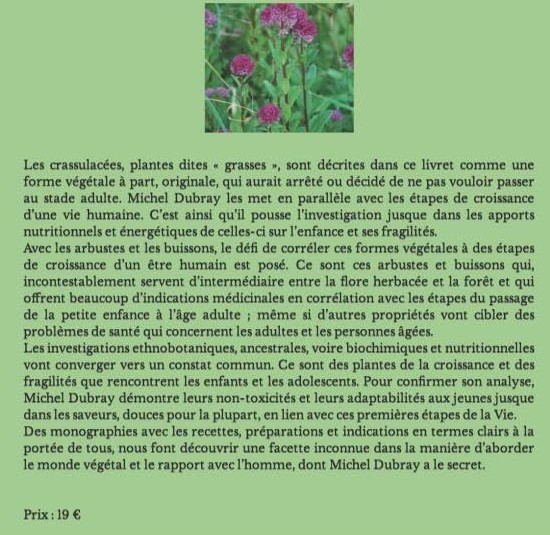 